Stöd för installation av solceller upphörLandskapets stödsystem för installation av solceller var avsett för att få igång den åländska marknaden för solcellsinstallation. Nu har man nått en punkt när det finns en rent marknadsmässig lönsamhet i att installera solceller och marknaden inte längre kan sägas vara i behov av dessa stöd. Distrubutionsnätet klarar på vissa ställen heller inte av fler anslutning  vilket i vissa distrikt sätter stopp för endel hushåll som vill ha solpaneler på sina tak. Med anledning av att detta nu är en marknad som klarar sig utan samhällets subvention bör subventionen upphöra och pengarna användas för andra viktiga ändamål inom den gröna omställningen.FÖRSLAGMoment: 71500 Stöd för byggnadsrelaterade åtgärderÄndring av anslag:Sänks med 750.000 euroMomentmotivering:Den offentliga subventionen för installation av solceller upphör med anledning av att  solcellsmarknaden nu fungerar utan stöd från landskapet och problem med anslutningar i överbelastade elnät.Mariehamn den 9 september 2022Camilla GunellJessy EckermanNina Fellman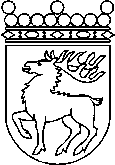 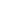 Ålands lagtingBUDGETMOTION nr  72/2021-2022BUDGETMOTION nr  72/2021-2022Lagtingsledamot DatumCamilla Gunell m.fl. 2022-09-09Till Ålands lagtingTill Ålands lagtingTill Ålands lagtingTill Ålands lagtingTill Ålands lagting